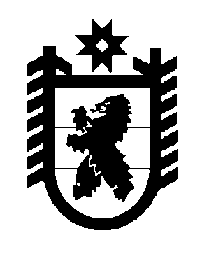 Российская Федерация Республика Карелия    ПРАВИТЕЛЬСТВО РЕСПУБЛИКИ КАРЕЛИЯРАСПОРЯЖЕНИЕот 27 февраля 2014 года № 103р-Пг. Петрозаводск 1. Внести в абзац третий пункта 2 распоряжения Правительства Республики Карелия от 11 мая 2012 года № 343р-П (Собрание законодательства Республики Карелия, 2012, № 5, ст. 945) изменение, заменив слово «Чупа» словом «Лоухи».2. Министерству здравоохранения и социального развития Республики Карелия, осуществляющему функции и полномочия учредителя государственного бюджетного учреждения здравоохранения Республики Карелия «Лоухская центральная районная больница» (далее – Учреждение), в срок до 15 апреля 2014 года утвердить по согласованию с Государственным комитетом Республики Карелия по управлению государственным имуществом и размещению заказов для государственных нужд изменение в устав Учреждения.              ГлаваРеспублики  Карелия                                                             А.П. Худилайнен